حضرات السادة والسيدات،تحية طيبة وبعد،1	بناءً على طلب رئيس لجنة الدراسات 15، البنى التحتية لشبكات النقل والنفاذ البصرية، أتشرف بأن أُعلِمَكُم أن لجنة الدراسات هذه، التي ستجتمع من 5 إلى 16 ديسمبر 2011، تنوي تطبيق الإجراءات الموصوفة في القسم 9 من القرار 1 الصادر عن الجمعية العالمية لتقييس الاتصالات (جوهانسبرغ، 2008) وذلك من أجل الموافقة على مشروع التوصية الجديدة المذكورة أعلاه.2	ويشتمل الملحق 1 بهذه الرسالة على ملخص مشروع التوصية الجديدة لقطاع تقييس الاتصالات المقترح الموافقة عليها، وعلى عنوانها والوثيقة التي ترد فيها.3	يرجى من أي دولة عضو في الاتحاد أو عضو في القطاع أو منتسب إليه أو هيئة أكاديمية، تعلم بوجود براءة اختراع في حيازتها أو في حيازة الغير من شأنها أن تشمل كلياً أو جزئياً عناصر من مشروع التوصية المقترح الموافقة عليها، أن تكشف عن مثل هذه المعلومات لمكتب تقييس الاتصالات، عملاً بالسياسة المشتركة للبراءات المعتمدة لدى قطاع تقييس الاتصالات/قطاع الاتصالات الراديوية/المنظمة الدولية للتوحيد القياسي/اللجنة الكهرتقنية الدولية (ITU-T/ITU-R/ISO/IEC).ويمكن الاطلاع على معلومات براءات الاختراع المتاحة مباشرة على الخط في الموقع الإلكتروني للقطاع (www.itu.int/ITU-T/ipr/).4	وتبعاً لأحكام القسم 9 من القرار 1 سأكون ممتناً لو تفضلتم بإعلامي في موعد أقصاه منتصف الليل بالتوقيت العالمي المنسَّق في 25 نوفمبر 2011 ما إذا كانت إدارتكم تفوِّض السلطة إلى لجنة الدراسات 15 للنظر في مشروع التوصية الجديدة هذا بغرض الموافقة عليها في اجتماع لجنة الدراسات.وإذا رأت أي دولة عضو أن عملية النظر بغرض الموافقة ينبغي ألا تستمر فعليها أن تبيّن أسباب ذلك الاعتراض وأن تشير إلى التغييرات الممكنة التي من شأنها تيسير مواصلة النظر في مشروع التوصية الجديدة والموافقة عليها.5	فإذا كان 70 في المائة أو أكثر من الردود الواردة من الدول الأعضاء تؤيد النظر في مشروع التوصية الجديدة هذا بغرض الموافقة عليها في اجتماع لجنة الدراسات، عندئذ سوف تُكرَّس جلسة عامة في 16 ديسمبر 2011 لتطبيق إجراء الموافقة.ولذلك فإنني أدعو إدارتكم إلى إيفاد ممثل إلى الاجتماع. ويرجى من إدارات الدول الأعضاء في الاتحاد بيان اسم رئيس وفدها. وإذا كانت إدارتكم ترغب في أن يمثلها في الاجتماع وكالة تشغيل معتمدة أو منظمة علمية أو صناعية أو أي كيان آخر يتعامل في مسائل الاتصالات، ينبغي إبلاغ المدير بذلك طبقاً لأحكام الرقم 239 من المادة 19 من اتفاقية الاتحاد.6	ويمكن الاطلاع على جدول الأعمال وجميع المعلومات ذات الصلة فيما يتعلق باجتماع لجنة الدراسات 15 في الرسالة الجماعية 8/15.7	وفي أعقاب الاجتماع سوف يعلن مدير مكتب تقييس الاتصالات، في رسالة معممة، عن القرار المُتَخّذ بشأن هذه التوصية ولسوف تُنشر هذه المعلومات أيضاً في النشرة التشغيلية للاتحاد.وتفضلوا بقبول فائق التقدير والاحترام.مالكولم جونسون
مدير مكتب تقييس الاتصالاتالملحقات: 1الملحـق 1
(بالرسالة المعممة TSB 231)ملخص نص التوصية والوثيقة التي ترد فيهامشروع التوصية الجديدة ITU-T G.9964، أجهزة الإرسال والاستقبال الموحدة القائمة على خط سلكي عالي السرعة والمستعملة للتواصل الشبكي المن‍زلي - المواصفة الخاصة بالمكونات المتعلقة بالطيف	
COM 15 - R 23 (تحدد فيما بعد)الملخصتوصف التوصية ITU-T G.9964 معلمات التحكم التي تحدد المحتوى الطيفي ومتطلبات قناع الكثافة الطيفية للقدرة (PSD) ومجموعة من الأدوات التي تدعم خفض الكثافة PSD الخاصة بالإرسال ووسيلة لقياس هذه الكثافة لإرسالها عبر خطوط الهاتف وخطوط الإمداد بالطاقة والكبلات المحورية فضلاً عن قدرة الإرسال الإجمالية المسموح بها تجاه معاوقة محددة للانتهائية. وتكمل هذه المواصفة المواصفة الخاصة بمعمارية النظام والطبقة المادية الواردة في التوصية ITU-T G.9960 ومواصفة طبقة وصلة البيانات الواردة في التوصية ITU-T G.9961 فضلاً عن التعديلات والإضافات على هاتين التوصيتين والتي توصف جهاز الإرسال والاستقبال متعدد المدخلات - متعدد المخرجات (MIMO) المستعمل في التواصل الشبكي المن‍زلي في التوصية ITU-T G.9963.____________مكتب تقييس الاتصالات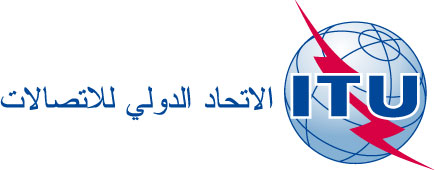 جنيف، 16 سبتمبر 2011المرجع:TSB Circular 231COM 15/GJإلى إدارات الدول الأعضاء في الاتحادالهاتف:
الفاكس:
البريد الإلكتروني:+41 22 730 6356
+41 22 730 5853
tsbsg15@itu.intنسخة إلى:-	أعضاء قطاع تقييس الاتصالات؛-	المنتسبين إلى قطاع تقييس الاتصالات؛-	الهيئات الأكاديمية المنضمة إلى قطاع تقييس الاتصالات؛-	رئيس لجنة الدراسات 15 ونوابه؛-	مدير مكتب تنمية الاتصالات؛-	مدير مكتب الاتصالات الراديويةالموضوع:اجتماع لجنة الدراسات 15 بهدف الموافقة على مشروع التوصية الجديدة ITU-T G.9964، عملاً بأحكام القسم 9 من القرار 1 الصادر عن الجمعية العالمية لتقييس الاتصالات (جوهانسبرغ، 2008)	
جنيف، 16 ديسمبر 2011اجتماع لجنة الدراسات 15 بهدف الموافقة على مشروع التوصية الجديدة ITU-T G.9964، عملاً بأحكام القسم 9 من القرار 1 الصادر عن الجمعية العالمية لتقييس الاتصالات (جوهانسبرغ، 2008)	
جنيف، 16 ديسمبر 2011